不利福利認定通知書關於您的財務責任 Date事由：	Service Requested 三藩市行為健康服務部已拒絕您對於 insert a description of the disputed financial liability (e.g., cost-sharing, co-insurance, other liabilities)財務責任的爭議。  這是因為Using plain language, insert a clear and concise explanation of the reasons for the denial. If further information is need, indicate what further information is needed and/or additional steps need be taken, if necessary。  如果您認為不正確，可以對本決定提出上訴。隨附的「您的權利」資訊通知會說明上訴方式，也會告訴您可在何處獲得上訴的協助。這也代表免費的法律協助。我們鼓勵您寄出可能對您的上訴有幫助的任何資訊或文件。隨附的「您的權利」資訊通知會說明提出上訴時必須遵守的時間表。您可以免費索取本決定所依據的所有資訊副本。這包括我們用來做出決定所依據的準則、協定或標準。如需詢問，請撥打上述電話號碼聯絡提供者。  計劃可以幫助您解答對於本通知的任何問題。如需協助，可以在週一至週五上午8點到下午5點致電1-888-246-3333。如果您有言語或聽力困難，請在週一至週五上午8點到下午5點致電TDD號碼711尋求協助。   如果您需要本通知及（或）其他計畫文件的替代格式，例如大字版、點字或電子格式，或是您需要閱讀資料的協助，請致電1-888-246-3333聯絡健康服務中心（Health Access Center）。如果計劃無法提供讓您滿意的幫助及（或）您需要額外幫助，州立Medi-Cal管理式保健部的申訴專員辦公室可以幫助解答您的疑問。您可以在週一至週五太平洋時間上午8點到下午5點致電1-888-452-8609，假日除外。本通知不會影響您其他的Medi-Cal服務。附件：	NOABD「您的權利」		語言協助標籤		受益人反歧視通知cc:	Quality Management		City and County of San FranciscoDepartment of Public Health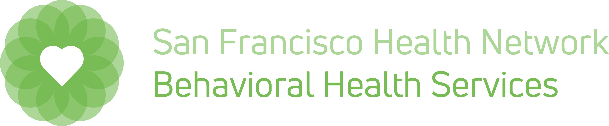 NOTICE OFADVERSE BENEFIT DETERMINATION FINANCIAL LIABILITYBeneficiary's NameTreating Provider's NameAddressAddressCity, State, ZipCity, State, Zip Medi-Cal 號碼電話號碼